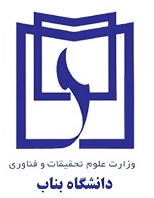 اطلاعات فردی ]توسط متقاضی تکمیل شود[نام و نام خانوادگی:		شماره ملی:		جنسیت: زن □        مرد□شماره ملی:			 تاریخ تولد:		شماره شناسنامه:شماره سریال شناسنامه:		 محل تولد: 		محل صدور:شماره موبایل:			شماره تلفن ثابت(با کد شهرستان):                                                      تاریخ و امضای متقاضی:اطلاعات تحصیلی( توسط کارشناس آموزش تکمیل شود)دانشگاه:			دانشکده:			رشته / گرایش:ورودی			بهمن 92	□	   مهر 93□		          بهمن 93:□تعداد واحدهای درسی گذرانده شده توسط متقاضی تا پایان نیمسال ششم     به عدد: 	 به حروف:معدل متقاضی تا پایان نیمسال ششم:				به عدد:	             به حروف:تعداد دانشجویان هم رشته و هم ورودی متقاضی،			به عدد:	              به حروف:رتبه متقاضی بین دانشجویان هم رشته و هم ورودی تا پایان نیمسال ششم:	 به عدد:	              به حروف:متقاضی   درحال تحصیل□                  فارغالتحصیل□      کارشناسی پیوسته است.متقاضی به لحاظ معدل کل تا پایان نیمسال ششم جزو  15  درصد برتر دانشجویان هم رشته و هم ورودی خود است□رشته و گرایشهای درخواستی( توسط متقاضی تکمیل شود)توجه: عنوان و کد رشته/گرایش درخواستی باید عیناً مطابق با عنوان و کد درج شده در جداول کدرشته-محلهای تحصیلی در دفترچه راهنمای آنتخاب رشته ازمون کارشناسی ارشد سال 96 موجود در وبسایت سازمان سنجش کشور ذکر شود.تاییدیه دانشکده / معاونت آموزشی دانشگاهصحت اطلاعات مندرج در بندهای (1) تا (3) مورد تایید است. نام و نام خانوادگی معاون آموزشی دانشگاه / رییس دانشکدهتاریخ تایید و مهر معاون آموزشی دانشگاه / رییس دانشکدهاولویتعنوان و گرایش درخواستیکد رشته و گرایش درخواستی123